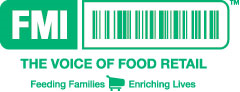 Wholesaler Responses to:What are your key priorities, concerns, and/or issues which affect you as a wholesale distributor?17 Companies RespondedCategories consistent with FMI Emerging Issues & Opportunities – identified by the FMI Board of Directors in December 2014Wholesaler issues that line up with overall FMI Emerging and Priority Issues:Food Safety (3 mentions)FSMA ComplianceFood SafetyRegulatory and Legislative issues (8 mentions)WIC- Difficult to Start for Single independentRegulatory Issues that would impact the cost of our business or limit growth Regulatory Issues Regulatory including packaging and product labeling (e.g. own brands and perishables)Product LabelingNegative legislation at the state, federal and local level resulting in increased labor costsRegulatory Compliance Transportation LegislationGovernment regulations and tax policies (ex:  Ohio CAT tax)Crisis Management (1 mention)Security - Data breach specifically.  How do we economically protect data and assist our customers with data security issues? Health and Wellness (0 mentions)Changing Retail Landscape (7 mentions)Overall shrinking Independent Retailer baseCompetitive challenges from other classes of trade ($store, drug stores, etc.)Providing ability for independent retailers to connect direct with millennial consumersCompetitive threats from specialty or commodity specific retailersLack of new entries into independent spaceConsolidating retail space Values-Driven Consumer Behavior (0 mentions) Emerging Innovations in Food Science (0 mentions)Sustainability (0 mentions) Emerging Business Analytics & Communications Technologies (2 mentions)Digital/Social media innovationData SynchronizationAdditional Issues mentioned by Wholesalers:Labor Force issues: (10 mentions)Multi-employer pension plans, particularly those in severe underfunded positions like Central States.Labor force of the future in our distribution centers and fleets.   Attracting, training and retaining warehouse workersAttracting talent to our many non-distribution jobs supporting the wholesale businessWhat can be done industry wide to actively recruit non college high school graduates into the field?Not many colleges offer logistics majors or concentrations, can we impact that?Better ways to market our industry to retiring military personnel.Employees – finding and retaining, dedicated employees and staffDiversity – both supplier and associateTalent acquisition/developmentThe availability of a good qualified labor poolTalent ManagementDriver ShortageMaintaining quality workforce – development and educationProductivity/Improving efficiencies/Managing Costs:  (12 mentions)Warehouse ProductivityProduct/Carton AttributesFuel CostsHealth Care CostsSupply Chain EfficienciesManufacturer cost shifting via cost-to-serve programs and leaning-out of supply chainIncreased utility and insurance costsData integration/harmonization with suppliersLack of product inflationIdentifying opportunities to leverage buying power and shared servicesUnsaleablesMisc. Issues:  (not categorized) (12 mentions)FMI ConnectFMI – Next GenOwn brand supplier developmentEngaging with retailers on the value – added services and capabilities of wholesalers/distributors including marketing and in store servicePartnering with manufacturers and retailers to revitalize center storeThe role of the wholesaler in education of shoppersThe risks and opportunities of partnering with other wholesalers and retailersCPG – Long Term Strategies Moving production out of the US to MexicoIndustry ConsolidationSKU proliferationLevel the playing field for independent supermarketsEnsure that wholesalers receive pricing, item availability and communication from CPG’s equal to larger chainsThe growing concentration of DSD activity at RetailNot for resale “store supplies”